ПРОЕКТ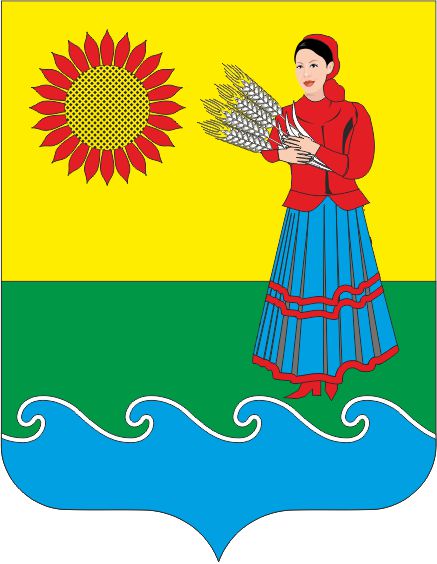 РОССИЙСКАЯ ФЕДЕРАЦИЯРОСТОВСКАЯ ОБЛАСТЬНЕКЛИНОВСКИЙ РАЙОНМуниципальное образование«Натальевское сельское поселение»Администрация Натальевского сельского поселения                                           ПОСТАНОВЛЕНИЕ                                                              	№___Об утверждении отчета  о реализации муниципальной программы Натальевского сельского поселения «Социальная поддержка лиц, замещающих муниципальные должности  и должностимуниципальной службы, вышедших на пенсию по старости (инвалидности)»  за 2023 годВ соответствии с постановлением Администрации Натальевского сельского поселения от 01.03.2018 № 19/1 «Об утверждении Порядка разработки, реализации и оценки эффективности муниципальных программ Натальевского сельского поселения», распоряжением Администрации Натальевского сельского поселения от 23.08.2013 г. № 109 «Об утверждении Методических указаний по разработке и реализации муниципальных программ Натальевского сельского поселения», Администрация Натальевского сельского поселенияПОСТАНОВЛЯЕТ:          1. Утвердить отчет о реализации в 2023 году муниципальной программы «Социальная поддержка лиц, замещающих муниципальные должности  и должности муниципальной службы, вышедших на пенсию по старости (инвалидности)»  согласно приложению к настоящему постановлению.2. Настоящее постановление вступает в силу с момента его официального опубликования на официальном сайте Натальевского сельского поселения в сети интернет.3. Контроль за выполнением постановления оставляю за собой.Глава Администрации Натальевскогосельского поселения		                    			                     А.Г.ЧернецкийПриложение к постановлению АдминистрацииНатальевского сельского поселенияот № Отчето реализации в 2023 году муниципальной программы«Социальная поддержка лиц, замещающих муниципальные должности  и должности муниципальной службы, вышедших на пенсию по старости(инвалидности)»Раздел 1. Конкретные результаты реализации муниципальной программы,достигнутые за отчетный год.	Администрация Натальевского сельского поселения является ответственным исполнителем муниципальной программы Натальевского сельского поселения «Социальная поддержка лиц, замещающих муниципальные должности  и должности муниципальной службы, вышедших на пенсию по старости(инвалидности)».        Муниципальная программа «Социальная поддержка лиц, замещающих муниципальные должности  и должности муниципальной службы, вышедших на пенсию по старости(инвалидности)» утверждена постановлением Администрации Натальевского сельского поселения от 21.11.2018 г. №77.          Общий объем финансирования Программы за 2023 год за счет средств бюджета Натальевского сельского поселения составляет 249,0 тыс.рублей. По итогам 2023 года обеспечено исполнение основных показателей.  За 2023 год в рамках муниципальной  программы «Социальная поддержка  лиц, замещающих муниципальные должности  и должности муниципальной службы, вышедших на пенсию по старости(инвалидности)», эффективно функционировала система социальной поддержки направленная на предоставление мер социальной поддержки, социальных гарантий и выплат в полном объеме и в доступной форме с учетом адресного подхода, а также предоставление социальных услуг в соответствии с установленными стандартами.Раздел 2. Результаты реализации основных мероприятийДостижение результатов в 2023 году способствовала реализация ответственным исполнителем муниципальной программы основных мероприятий.В рамках подпрограммы 1 «Пенсия за выслугу лет лицам, замещающим муниципальные должности и должности муниципальной службы, вышедших на пенсию по старости (инвалидности)»           Основное мероприятие 1.1. «Исполнение обязательств по своевременной и в полном объеме выплате пенсии за выслугу лет пенсионерам из числа бывших муниципальных служащих и лиц, замещавших муниципальные должности» В рамках подпрограммы 2 «Нормативное правовое регулирование в сфере социальной поддержки лиц, замещающих муниципальные должности и должности муниципальной службы, вышедших на пенсию по старости (инвалидности)»          Основное мероприятие 2.1. «Приведение нормативно- правовых актов Натальевского сельского поселения в сфере социальной поддержки лиц, замещавших муниципальные должности и должности муниципальной службы, вышедших на пенсию по старости (инвалидности) в соответствие с федеральным и областным законодательством»,	В результате реализации данной подпрограммы выполнены следующие мероприятия: повышено благосостояния муниципальных служащих вышедших на пенсию по старости(инвалидности);        -  улучшение качества жизни муниципальных служащих вышедших на пенсию по старости(инвалидности);        - своевременно и в полном объёме выплачивается пенсия. 	Сведения о выполнения основных мероприятий муниципальной программы приведены в приложении №1 к отчету о реализации муниципальной программы.Раздел 3. Анализ факторов , повлиявших на ход реализации муниципальной программы         Нормативно-правовые акты в области развития социальной поддержки администрацией Натальевского сельского поселения в 2023 году не разрабатывались.Раздел 4. Сведения об использовании бюджетных ассигнований и внебюджетных средств на реализацию муниципальной программы.             Объем запланированных расходов на реализацию муниципальной программы на 2023 год составил 249,0 тыс. рублей, в том числе по источникам финансирования:             местный бюджет – 248,9 тыс. рублей.            План ассигнований в соответствии с Решением Собрания депутатов Натальевского сельского поселения от от 25.12.2023 г.№54 «О внесении изменений  в решение Собрания депутатов Натальевского сельского поселения от 23.12.2023 № 32 «О бюджете Натальевского сельского поселения Неклиновского района на 2023 год и на плановый период 2024 и 2025 годов» составил 249,0 тыс. рублей.           В соответствии со сводной бюджетной  росписью -249,0 тыс. рублей, в том числе по источникам финансирования:             местный бюджет – 249,0 тыс. рублей;           Исполнение расходов по муниципальной программе составило 248,9 тыс. рублей, в том числе по источникам финансирования:             местный бюджет -  248,9 тыс. рублей.                                               Объем неосвоенных бюджетных ассигнований бюджета поселения составил 0,0 тыс. рублей.         Сведения об использовании бюджетных ассигнований и внебюджетных средств на реализацию муниципальной программы за 2023 год приведены в приложении № 2 к отчету о реализации муниципальной программы.Раздел 5. Сведения о достижении значений показателей муниципальной программы, подпрограмм муниципальной программы за 2023 год        Муниципальной программой и подпрограммами муниципальной программы предусмотрено 3 показателя, по 3 из которых фактические значения соответствуют плановым.        Показатель 1. «Доля граждан, получивших социальную поддержку, в общей численности лиц, замещавших муниципальные должности и должности муниципальной службы, вышедших на пенсию по старости (инвалидности)» - плановое значение -100,0% , фактическое значение -100,0%.             Показатель 1.1. «Доля граждан, получающих пенсию за выслугу лет по старости (инвалидности), в общей численности лиц, обратившихся за получением мер социальной поддержки» - плановое значение -100,0% , фактическое значение -100,0%.                Показатель 2.1. «Исполнение расходных обязательств бюджета Натальевского сельского поселения Неклиновского района в области социальной поддержки лиц, замещавших муниципальные должности и должности муниципальной службы, вышедших на пенсию по старости (инвалидности)»плановое значение -100,0% , фактическое значение -100,0%.     Сведения о достижении значений показателей муниципальной программы, подпрограмм муниципальной программы с обоснованием отклонений по показателям приведены в приложении № 3 к отчету о реализации муниципальной программы.Раздел 6. Результаты оценки эффективности реализации муниципальной программы      Эффективность муниципальной программы определяется на основании степени выполнения целевых показателей, основных мероприятий и оценки бюджетной эффективности муниципальной программы.        1. Степень достижения целевых показателей муниципальной программы,подпрограмм муниципальной программы:         степень достижения целевого показателя 1. «Доля граждан, получивших социальную поддержку, в общей численности лиц, замещавших муниципальные должности и должности муниципальной службы, вышедших на пенсию по старости (инвалидности)»-1,0;         степень достижения целевого показателя 1.1. «Доля граждан, получающих пенсию за выслугу лет по старости (инвалидности), в общей численности лиц, обратившихся за получением мер социальной поддержки»- 1,0;        степень достижения целевого показателя 2.1. «Исполнение расходных обязательств бюджета Натальевского сельского поселения Неклиновского района в области социальной поддержки лиц, замещавших муниципальные должности и должности муниципальной службы, вышедших на пенсию по старости (инвалидности)»-1,0;       Суммарная оценка степени достижения целевых показателей муниципальной программы составляет 1,0 (3/3), что характеризует высокий уровень эффективности реализации муниципальной программы по степени достижения целевых показателей.        2. Степень реализации основных мероприятий, приоритетных основных мероприятий и мероприятий ведомственных целевых программ, финансируемых за счет всех источников финансирования, оценивается как доля основных мероприятий, приоритетных основных мероприятий и мероприятий ведомственных целевых программ, выполнена , в полном объеме.          Степень реализации основных мероприятий, приоритетных основных мероприятий и мероприятий ведомственных целевых программ, составляет 1.0 (2/2), что характеризует низкий уровень эффективности реализации муниципальной программы по степени реализации основных мероприятий, приоритетных основных мероприятий и мероприятий ведомственных целевых программ.       3. Бюджетная эффективность реализации Программы рассчитывается в несколько этапов.       3.1. Степень реализации основных мероприятий, приоритетных основных мероприятий и мероприятий ведомственных целевых программ, финансируемых за счет средств бюджета поселения, безвозмездных поступлений в бюджет поселения, оценивается как доля мероприятий, выполненных в полном объеме.       Степень реализации основных мероприятий, приоритетных основных мероприятий и мероприятий ведомственных целевых программ, муниципальной программы составляет 1,0 (Количество основных мероприятий, выполненных в полном объеме , из числа основных мероприятий, запланированных к реализации в отчетном году/общее количество основных мероприятий, запланированных к реализации в отчетном году).                                        3.2. Степень соответствия запланированному уровню расходов за счет средств бюджета поселения, безвозмездных поступлений в бюджет поселения оценивается как отношение фактически произведенных в отчетном году бюджетных расходов на реализацию муниципальной программы к их плановым значениям.       Степень соответствия запланированному уровню расходов:248,9 тыс. рублей / 249,0тыс. рублей = 1,0.      3.3. Эффективность использования средств бюджета поселения рассчитывается как отношение степени реализации основных мероприятий, приоритетных основных мероприятий и мероприятий ведомственных целевых программ к степени соответствия запланированному уровню расходов за счет средств бюджета поселения, безвозмездных поступлений в бюджет поселения.      Эффективность использования финансовых ресурсов на реализацию муниципальной программы:1,0/1,0 = 1,0 в связи с чем, бюджетная эффективность реализации муниципальной программы является высокой.Уровень реализации муниципальной Программы в целом:1,0 х 0,5 + 1,0 x 0,3 + 1,0 x 0,2 = 1,0, в связи с чем уровень реализации муниципальной программы является высоким.Раздел 7. Предложения по дальнейшей реализации программыТаким образом, анализируя  достигнутые показатели, степень выполнения мероприятий программы, можно сделать вывод о том, что реализация Программы «Социальная поддержка лиц, замещающих муниципальные должности  и должности муниципальной службы, вышедших на пенсию по старости(инвалидности)» является эффективной.Существует целесообразность дальнейшей реализации программных мероприятий данной муниципальной программы.		приложение № 1 к отчету о реализации муниципальной программы СВЕДЕНИЯо выполнении основных мероприятий, приоритетных основных мероприятий,мероприятий ведомственных целевых программ, а также контрольных событий муниципальной программы за 2023 г.<1> В целях оптимизации содержания информации в графе 2 допускается использование аббревиатур, например: муниципальная
программа – МП, основное мероприятие– ОМ, приоритетное основное мероприятие – ПОМ. приложение № 2 к отчетуо реализации муниципальной программыСВЕДЕНИЯоб использовании бюджетных ассигнований и внебюджетных средств на реализациюмуниципальной программы за 2023 г.приложение № 3 к отчету о реализации муниципальной программы СВЕДЕНИЯо достижении значений показателей<1>  Приводится фактическое значение показателя за год, предшествующий отчетному.№ п/пНомер и наименованиеОтветственный 
 исполнитель, соисполнитель, участник  
(должность/ ФИО)Плановый срок окончания реализацииФактический срокФактический срокРезультатыРезультатыПричины не реализации/ реализации не в полном объеме№ п/пНомер и наименованиеОтветственный 
 исполнитель, соисполнитель, участник  
(должность/ ФИО)Плановый срок окончания реализацииначала реализацииокончания реализациизапланированныедостигнутыеПричины не реализации/ реализации не в полном объеме123456789Подпрограмма 1 «Пенсия за выслугу лет лицам, замещающим муниципальные должности и должности муниципальной службы, вышедших на пенсию по старости (инвалидности)»Администрация Натальевского сельского поселенияХХХОсновное мероприятие 1.1.Исполнение обязательств по своевременной и в полном объеме выплате пенсии за выслугу лет пенсионерам из числа бывших муниципальных служащих и лиц, замещавших муниципальные должностиАдминистрация Натальевского сельского поселенияВесь периодВесь периодВесь периодСнижение бедности среди получателей мер социальной поддержки на основе применений адресного принципа ее предоставленияСнижена бедность среди получателей мер социальной поддержки на основе применений адресного принципа ее предоставленияПодпрограмма 2 «Нормативное правовое регулирование в сфере социальной поддержки лиц, замещающих муниципальные должности и должности муниципальной службы, вышедших на пенсию по старости (инвалидности)»Администрация Натальевского сельского поселенияХХХОсновное мероприятие 2.1.«Приведение нормативно- правовых актов Натальевского сельского поселения в сфере социальной поддержки лиц, замещавших муниципальные должности и должности муниципальной службы, вышедших на пенсию по старости (инвалидности) в соответствие с федеральным и областным законодательством»Администрация Натальевского сельского поселенияСозданы основы для сохранения и улучшения физического и духовного здоровья муниципальных служащих.нормативные правовые акты Натальевского сельского поселения приведены в соответствиеНаименование муниципальной программы, подпрограммы, основного мероприятияИсточники финансированияОбъем расходов (тыс. рублей), предусмотренныхОбъем расходов (тыс. рублей), предусмотренныхФактические 
расходы (тыс. рублей),
<1> Наименование муниципальной программы, подпрограммы, основного мероприятияИсточники финансированиямуниципальной программой сводной бюджетной росписьюФактические 
расходы (тыс. рублей),
<1> 12345Муниципальная программа«Социальная поддержка лиц, замещающих муниципальные должности  и должности муниципальной службы, вышедших на пенсию по старости(инвалидности)»Всего249,0249,0248,9Муниципальная программа«Социальная поддержка лиц, замещающих муниципальные должности  и должности муниципальной службы, вышедших на пенсию по старости(инвалидности)» бюджет поселения249,0249,0248,9Муниципальная программа«Социальная поддержка лиц, замещающих муниципальные должности  и должности муниципальной службы, вышедших на пенсию по старости(инвалидности)»безвозмездные поступления в  бюджет поселения, <2>---Муниципальная программа«Социальная поддержка лиц, замещающих муниципальные должности  и должности муниципальной службы, вышедших на пенсию по старости(инвалидности)»в том числе за счет средств:Муниципальная программа«Социальная поддержка лиц, замещающих муниципальные должности  и должности муниципальной службы, вышедших на пенсию по старости(инвалидности)»- областного бюджета---Муниципальная программа«Социальная поддержка лиц, замещающих муниципальные должности  и должности муниципальной службы, вышедших на пенсию по старости(инвалидности)» - федерального бюджета---Муниципальная программа«Социальная поддержка лиц, замещающих муниципальные должности  и должности муниципальной службы, вышедших на пенсию по старости(инвалидности)» - районного бюджета---Муниципальная программа«Социальная поддержка лиц, замещающих муниципальные должности  и должности муниципальной службы, вышедших на пенсию по старости(инвалидности)»внебюджетные источники---Подпрограмма 1. «Пенсия за выслугу лет лицам, замещающим муниципальные должности и должности муниципальной службы, вышедших на пенсию по старости (инвалидности)»Всего249,0249,0248,9Подпрограмма 1. «Пенсия за выслугу лет лицам, замещающим муниципальные должности и должности муниципальной службы, вышедших на пенсию по старости (инвалидности)» бюджет поселения249,0249,0248,9Подпрограмма 1. «Пенсия за выслугу лет лицам, замещающим муниципальные должности и должности муниципальной службы, вышедших на пенсию по старости (инвалидности)»безвозмездные поступления в  бюджет поселения, <2>0,00,00,0Подпрограмма 1. «Пенсия за выслугу лет лицам, замещающим муниципальные должности и должности муниципальной службы, вышедших на пенсию по старости (инвалидности)»в том числе за счет средств:0,00,00,0Подпрограмма 1. «Пенсия за выслугу лет лицам, замещающим муниципальные должности и должности муниципальной службы, вышедших на пенсию по старости (инвалидности)»- областного бюджета0,00,00,0Подпрограмма 1. «Пенсия за выслугу лет лицам, замещающим муниципальные должности и должности муниципальной службы, вышедших на пенсию по старости (инвалидности)»- федерального бюджета0,00,00,0Подпрограмма 1. «Пенсия за выслугу лет лицам, замещающим муниципальные должности и должности муниципальной службы, вышедших на пенсию по старости (инвалидности)»- районного бюджета0,00,00,0Подпрограмма 1. «Пенсия за выслугу лет лицам, замещающим муниципальные должности и должности муниципальной службы, вышедших на пенсию по старости (инвалидности)»внебюджетные источники0,00,00,0Подпрограмма 2.«Нормативное правовое регулирование в сфере социальной поддержки лиц, замещающих муниципальные должности и должности муниципальной службы, вышедших на пенсию по старости (инвалидности)»Всего0,00,00,0Подпрограмма 2.«Нормативное правовое регулирование в сфере социальной поддержки лиц, замещающих муниципальные должности и должности муниципальной службы, вышедших на пенсию по старости (инвалидности)» бюджет поселения0,00,00,0Подпрограмма 2.«Нормативное правовое регулирование в сфере социальной поддержки лиц, замещающих муниципальные должности и должности муниципальной службы, вышедших на пенсию по старости (инвалидности)»безвозмездные поступления в  бюджет поселения, <2>0,00,00,0Подпрограмма 2.«Нормативное правовое регулирование в сфере социальной поддержки лиц, замещающих муниципальные должности и должности муниципальной службы, вышедших на пенсию по старости (инвалидности)»в том числе за счет средств:0,00,00,0Подпрограмма 2.«Нормативное правовое регулирование в сфере социальной поддержки лиц, замещающих муниципальные должности и должности муниципальной службы, вышедших на пенсию по старости (инвалидности)»- областного бюджета0,00,00,0Подпрограмма 2.«Нормативное правовое регулирование в сфере социальной поддержки лиц, замещающих муниципальные должности и должности муниципальной службы, вышедших на пенсию по старости (инвалидности)» - федерального бюджета0,00,00,0Подпрограмма 2.«Нормативное правовое регулирование в сфере социальной поддержки лиц, замещающих муниципальные должности и должности муниципальной службы, вышедших на пенсию по старости (инвалидности)» - районного бюджета0,00,00,0Подпрограмма 2.«Нормативное правовое регулирование в сфере социальной поддержки лиц, замещающих муниципальные должности и должности муниципальной службы, вышедших на пенсию по старости (инвалидности)»внебюджетные источники0,00,00,0Номер и наименованиеЕдиницаизмеренияЗначения показателей 
муниципальной программы,     
подпрограммы муниципальной программыЗначения показателей 
муниципальной программы,     
подпрограммы муниципальной программыЗначения показателей 
муниципальной программы,     
подпрограммы муниципальной программыОбоснование отклонений  
 значений показателя    
 на конец   
 отчетного года       
(при наличии)Номер и наименованиегод,предшествующий 
отчетному <1>отчетный годотчетный годОбоснование отклонений  
 значений показателя    
 на конец   
 отчетного года       
(при наличии)Номер и наименованиегод,предшествующий 
отчетному <1>планфактОбоснование отклонений  
 значений показателя    
 на конец   
 отчетного года       
(при наличии)234567Муниципальная программа «Социальная поддержка лиц, замещающих муниципальные должности  и должности муниципальной службы, вышедших на пенсию по старости(инвалидности)»Муниципальная программа «Социальная поддержка лиц, замещающих муниципальные должности  и должности муниципальной службы, вышедших на пенсию по старости(инвалидности)»Муниципальная программа «Социальная поддержка лиц, замещающих муниципальные должности  и должности муниципальной службы, вышедших на пенсию по старости(инвалидности)»Муниципальная программа «Социальная поддержка лиц, замещающих муниципальные должности  и должности муниципальной службы, вышедших на пенсию по старости(инвалидности)»Муниципальная программа «Социальная поддержка лиц, замещающих муниципальные должности  и должности муниципальной службы, вышедших на пенсию по старости(инвалидности)»Муниципальная программа «Социальная поддержка лиц, замещающих муниципальные должности  и должности муниципальной службы, вышедших на пенсию по старости(инвалидности)»Показатель 1. «Доля граждан, получивших социальную поддержку, в общей численности лиц, замещавших муниципальные должности и должности муниципальной службы, вышедших на пенсию по старости (инвалидности)»процентов100,0100,0100,0-Подпрограмма 1 . «Пенсия за выслугу лет лицам, замещающим муниципальные должности и должности муниципальной службы, вышедших на пенсию по старости (инвалидности)»Подпрограмма 1 . «Пенсия за выслугу лет лицам, замещающим муниципальные должности и должности муниципальной службы, вышедших на пенсию по старости (инвалидности)»Подпрограмма 1 . «Пенсия за выслугу лет лицам, замещающим муниципальные должности и должности муниципальной службы, вышедших на пенсию по старости (инвалидности)»Подпрограмма 1 . «Пенсия за выслугу лет лицам, замещающим муниципальные должности и должности муниципальной службы, вышедших на пенсию по старости (инвалидности)»Подпрограмма 1 . «Пенсия за выслугу лет лицам, замещающим муниципальные должности и должности муниципальной службы, вышедших на пенсию по старости (инвалидности)»Подпрограмма 1 . «Пенсия за выслугу лет лицам, замещающим муниципальные должности и должности муниципальной службы, вышедших на пенсию по старости (инвалидности)»Показатель 1.1. «Доля граждан, получающих пенсию за выслугу лет по старости (инвалидности), в общей численности лиц, обратившихся за получением мер социальной поддержки»процентов100,0100,0100,0-Подпрограмма 2 «Нормативное правовое регулирование в сфере социальной поддержки лиц, замещающих муниципальные должности и должности муниципальной службы, вышедших на пенсию по старости (инвалидности)»Подпрограмма 2 «Нормативное правовое регулирование в сфере социальной поддержки лиц, замещающих муниципальные должности и должности муниципальной службы, вышедших на пенсию по старости (инвалидности)»Подпрограмма 2 «Нормативное правовое регулирование в сфере социальной поддержки лиц, замещающих муниципальные должности и должности муниципальной службы, вышедших на пенсию по старости (инвалидности)»Подпрограмма 2 «Нормативное правовое регулирование в сфере социальной поддержки лиц, замещающих муниципальные должности и должности муниципальной службы, вышедших на пенсию по старости (инвалидности)»Подпрограмма 2 «Нормативное правовое регулирование в сфере социальной поддержки лиц, замещающих муниципальные должности и должности муниципальной службы, вышедших на пенсию по старости (инвалидности)»Подпрограмма 2 «Нормативное правовое регулирование в сфере социальной поддержки лиц, замещающих муниципальные должности и должности муниципальной службы, вышедших на пенсию по старости (инвалидности)»Показатель 2.1. «Исполнение расходных обязательств бюджета Натальевского сельского поселения Неклиновского района в области социальной поддержки лиц, замещавших муниципальные должности и должности муниципальной службы, вышедших на пенсию по старости (инвалидности)»процентов100,0100,0100,0-